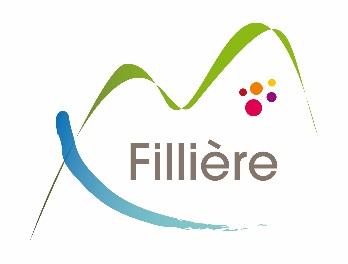 DEMANDE DE SUBVENTION –ANNEE 2022COMMUNE DE FILLIEREPRESENTATION DE L’ASSOCIATIONDÉNOMINATION DE L’ASSOCIATION (libellé exact d’après l’insertion au J.O) : ……………………………………………………………………………………………………………………………………………………………………………………....……………………………………………………………………………………………………………………………………………………………………………………DATE DE CRÉATION (date de publication au J.O) ………………………………………………………………………….…………………………………………………………………………………………………………OBJET STATUTAIRE DE L’ASSOCIATION (d’après les statuts en vigueur) : ……………………………………………………………………………………………………………………………………………………..……...………..…………………………………………………………………………………………………………………………………………………………………………………………………ADRESSE DU SIEGE SOCIAL…………………………………………………………………………………………………………………………………………………………………………………………………………………………………………………………………………………………………………………………………..CP……………………………………………..VILLE………………………………………………………………………………………………………………………….N°SIREN…………………………………………………………….ou N°SIRET……………………………………………………………..............................PERSONNE A CONTACTER :……………………………………………………………………………………………………………………………………………Tél…………………………………………………………………….email………………………………………………………………………………………………….L’ASSOCIATION DISPOSE-T-ELLE D’UN AGREMENT ADMINISTRATIF ? Type d’agrément : ……………………………………... Attribué par : …………………………………………… date : …………………………………COMPOSITION DU BUREAU au ……………………………Date : 					Signature du Président 			Signature du TrésorierADHERENTS DE L’ASSOCIATIONTARIFS ADHESIONS ………………………………………………………………………………………………………………………………...............…………………………………………………………………………………………………………………………………………………………………………….ENCADREMENT SALARIEPARTICIPATION A L’ANIMATION DE LA COMMUNEDEMANDE DE SUBVENTIONAides indirectes de la commune dont bénéficie l’associationDans la perspective de la mise à l’honneur des personnes de Fillière ayant reçu une distinction, merci de compléter les informations suivantes.Principales activités de l’année écoulée …………………………………………………………………………………………………………........………………………………………………………………………………………………………………………………………………………………………………..……………………………………………………………………………………………………………………………………………………………………………….………………………………………………………………………………………………………………………………………………………………………………..Projets pour l’année à venir …………………………………………………………………………………………………………………………………………………………………………………………………………………………………………………………………………………………………………………..………………………………………………………………………………………………………………………………………………………………………………..……………………………………………………………………………………………………………………………………………………………………………....BUDGET PREVISIONNEL 2022PIECES A FOURNIR AVEC LA DEMANDE DE SUBVENTIONDerniers statuts de l’association (si modifiés dans l’année), Compte-rendu de la dernière Assemblée Générale, Bilan et compte de résultats du dernier exercice clos, approuvé par l’assemblée générale – état des réserves financières de l’association Relevé d’identité bancaire (RIB) En l’absence de bilan des justifications pourront être demandées.A retourner AVANT le 15 janvier 2022 au secrétariat des mairies déléguées :Mairie de Fillière / Thorens-Glières 300 rue des Fleuries Thorens-Glières 74570 FILLIERE Mairie déléguée d’Aviernoz 18 route des Glières Aviernoz 74570 FILLIEREMairie déléguée d’Evires Chef-lieu Evires 74570 FILLIEREMairie déléguée des Ollières 1 route du Praz Les Ollières 74370 FILLIEREMairie déléguée de Saint-Martin-Bellevue 1, route des écoles Saint-Martin-Bellevue 74370 FILLIEREOu par mail à renaud.pallud@commune-filliere.frPRESIDENT………………………………………………………................Adresse………………………………………………………………………………………………………………………………………………….................Tél…………………………………………………………………………………Email………………………………………………………………………………VICE-PRESIDENT…………………………………………………………..Adresse………………………………………………………………………..…………………………………………………………………………………….Tél………………………………………………………………………………..Email…………………………………………………………………………….SECRETAIRE……………………………………………………………………Adresse………………………………………………………………………….……………………………………………………………………………………….Tél…………………………………………………………………………………Email……………………………………………………………………………..TRESORIER……………………………………………………………………Adresse………………………………………………………………………..……………………………………………………………………………………Tél………………………………………………………………………………Email…………………………………………………………………………….Nombre d’adhérents ………………………………………………………………………………………………………………………..Dont habitants de Fillière …………………………………………………………………………………………………………………Dont mineurs et étudiants de Fillière (sur justificatif) …………………………………………………………………………………..Nombre d’adhérents ………………………………………………………………………………………………………………………..Dont habitants de Fillière …………………………………………………………………………………………………………………Dont mineurs et étudiants de Fillière (sur justificatif) …………………………………………………………………………………..Nombre d’adhérents ………………………………………………………………………………………………………………………..Dont habitants de Fillière …………………………………………………………………………………………………………………Dont mineurs et étudiants de Fillière (sur justificatif) …………………………………………………………………………………..Répartition par tranche d’âgeNombre d’adhérentsNombre d’adhérents de la communeMoins de 6 ansDe 7 à 18 ansDe 19 à 60 ansPlus de 60 ansTOTAUXNom/Prénom SalariéDepuis leRémunération versée sur l’annéeMissionsType de contratStagesSoirées, fêtesConcours, tournoisEvénement(s) sportif(s)AutresMontant de la subvention obtenue en 2021€Subvention souhaitée pour 2022€Objet de la demande (assainissement des comptes – achat de matériel…) : ………………………………………………………………………………………………………………………………………………………………………………………………………………………………………………………………………………………………………………………………………………………………………………………………………………………………………………………………………………………………………………………………………………………………………………………………………………………………………………………………………………………………………………………………………………………………………………………………………………………………………………………Objet de la demande (assainissement des comptes – achat de matériel…) : ………………………………………………………………………………………………………………………………………………………………………………………………………………………………………………………………………………………………………………………………………………………………………………………………………………………………………………………………………………………………………………………………………………………………………………………………………………………………………………………………………………………………………………………………………………………………………………………………………………………………………………………Mise à disposition de matériel ……………………………………………………………………………………………………..............................………………………………………………………………………………………………………………………………………………………………………………….…………………………………………………………………………………………………………………………………………………………………………………..…………………………………………………………………………………………………………………………………………………………………………………Mise à disposition de salles (occasionnelle – périodique – permanente…) ……………………………..………………………………..…………………………………………………………………………………………………………………………………………………………………………………PALMARES SPORTIF OU PRIX REÇU(S) EN 2021PALMARES SPORTIF OU PRIX REÇU(S) EN 2021PALMARES SPORTIF OU PRIX REÇU(S) EN 2021Nom PrénomCatégorie / Tranche d’âgeDistinction - Résultats (Titre, classement…)DépensesMontantRecettesMontantAchat de prestations de servicesAchat de matériel, fournituresDépenses manifestationsAutres………………………………………………………………………………………………Ressources propresCotisations et donsRecettes manifestationsProduits financiers…………………….…………………….…………………….…………………….LocationsEntretienAssurancesAutres…………………………………………………………………......………………………Subventions demandéesCommuneAutres communesDépartementRégionAutres…………………….…………………….…………………….…………………….……………………..Rémunération d’intermédiairesPublicitéDéplacements, voyagesFrais postauxAutresSalaires et charges patronalesAutresAutres dépensesAutres recettesTOTAL DES DEPENSES TOTAL DES RECETTES